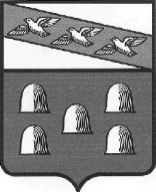 РОССИЙСКАЯ ФЕДЕРАЦИЯАДМИНИСТРАЦИЯ ГОРОДА ДМИТРИЕВА  КУРСКОЙ  ОБЛАСТИПОСТАНОВЛЕНИЕот 18.05.2020   № 117г. ДмитриевО признании многоквартирного жилого дома № 94, корпус 1, расположенного по адресу: Курская область, город Дмитриев, улица Володарского, аварийным и подлежащим сносуРуководствуясь Жилищным кодексом Российской Федерации, постановлением Правительства Российской Федерации от 28.01.2006 № 47 «Об утверждении положения о признании помещения жилым помещением, жилого помещения непригодным для проживания, многоквартирного дома аварийным и подлежащим сносу или реконструкции, садового дома жилым домом и жилого дома садовым домом» (с изменениями и дополнениями), в соответствии с заключением межведомственной комиссии при Администрации города Дмитриева Курской области № 01 от 16 апреля 2020 года, о признании многоквартирного дома аварийным и подлежащим сносу, Администрация города Дмитриева Курской области, постановляет:1.	Признать многоквартирный жилой дом № 94, корпус 1, расположенный по адресу: Курская обл., г. Дмитриев, ул. Володарского, с кадастровым номером  	46:05:120142:48,  аварийным и подлежащим сносу. 2.	Межведомственной комиссии при Администрации города Дмитриева Курской области в срок до 25 мая 2020 года   проинформировать  собственников  многоквартирного жилого дома № 94, корпус 1, расположенного по адресу: Курская обл., г. Дмитриев, ул. Володарского,    о  признании  дома    аварийным и подлежащим сносу, а также предъявить им требования о  сносе   жилого дома в срок до 26.01.2021 года. 3.	Не осуществлять прием документов на переустройство, перепланировку, в  доме  № 94, корпус 1 по улице Володарского, города Дмитриева, Курской области,  признанного аварийным и подлежащим сносу. 4.	Обеспечить регистрацию решения о признании многоквартирного жилого дома аварийным и  подлежащим сносу, в органе, осуществляющем государственную регистрацию прав на недвижимое имущество и сделок с ним.5. В течение 30 дней после истечения срока, установленного пунктом 2 настоящего постановления при условии, если собственники помещений многоквартирного дома не осуществили снос многоквартирного дома или в течение 5 дней со дня поступления в Администрацию города Дмитриева согласия собственников помещений многоквартирного на изъятие жилых помещений, находящихся в таком многоквартирном доме, до истечения срока установленного пунктом 2 настоящего постановления, главному специалисту-эксперту Администрации города Дмитриева Минаковой Е.В.  осуществить мероприятия по изъятию недвижимого имущества, указанного в пункте 1 настоящего постановления, в порядке и сроки, установленные действующим законодательством.  6. Обеспечить размещение настоящего постановления на официальном сайте Администрации города Дмитриева Курской области в информационно-телекоммуникационной сети «Интернет». 7.	Контроль за  исполнением  настоящего    постановления   оставляю  за собой.8.	Постановление вступает в силу со дня подписания.И. о. Главы города Дмитриева                                                                                 С. Д. СолохинИсполнитель: Минакова Е.В.